Offley Parish Council1 Newlyn Close Stevenage Hertfordshire SG1 2JD_________________________________________________________________________To: Councilors Cllr. N. P. Jay			ChairmanCllr. Mrs. P. CowleyCllr. Mrs. B. Dyer Cllr. Mrs. C GallagherCllr. Mrs. S. MillerCllr. S. Patmore Cllr. R. Piepenstock		 	Vice ChairCllr. Mrs. N. RobertsCllr. Mrs. J. WillisYou are hereby summoned to the January Meeting of Offley Parish Council to be held on Wednesday 4th January 2023 Offley Village Hall 7.30pm Start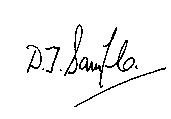 David SampleClerk ___________________________________________________________________AGENDA1APOLOGIES FOR ABSENCE2DECLARATION OF INTERESTAny Councillor required to make a declaration of interest in accordance with the Code of Conduct re-adopted on 1st September 2021 must declare such interest at the start of the meeting.3APPROVAL OF MINUTES OF THE MEETING 7th December 20224MATTERS ARISING FROM THE LAST MINUTES NOT APPEARING ON THE AGENDA5CHAIRMANS REPORT               NJ6URGENT ITEMS                          7PUBLIC QUESTIONS                8HERTFORDSHIRE COUNTY COUNCILDB9NORTH HERTS DISTRICT COUNCIL CS/FF1010.1   10.2   10.3   10.4   10.5   10.6PLANNING Consultations 22/03235/FPH at 9 Luton RoadOther planning applications 22/02904/FP at Land East and West Of Luton Road Cockernhoe21/01399/FP Land South of West Lane  APPEAL22/02064/FP Land South of West Lane new applicationLocal Plan Now adoptedLuton Rising – in Consultation                                     1111.111.2FINANCE                                             	     Report on Payments and IncomeS137 Grants    Offley Art ClubRFO1212.1.112.1.212.1.3    12.2  12.2.112.2.212.2.312.2.412.2.5   12.312.3.112.3.212.3.3  12.3.4  12.3.5CURRENT PROJECTS OFFLEYOffley Recreation Centre Offley Village Hall                Offley Oriental and Offley StoresCOCKERNHOE, MANGROVE GREEN, TEA GREEN‘Dancote’ ongoing project.‘Dormer Glade’ ongoing project School Track Cockernhoe Deregistering part of Village GreensElmtree Avenue – Damage to the grass vergesGENERAL   Police Report                      see Village Voice Magazine each monthPolice Surgeries – New Dates allocatedWarm Hub project. – Cockernhoe updateKing Charles III Coronation – Saturday 6th May 2023Mangrove Green Coronation OakClerkClerk1313.113.213.3HERTS HIGHWAYOffley Hill on and Off slip problems. Narrowness of Road from Kings Walden Road thro to Hoo FarmHarris Lane – Road signage at the junction with Kings Walden RoadClerk14RIGHTS OF WAY -   West Lane Offley Footpath 12 now extended 6 Months.15PARISH PLAY AREAS   2022 surveys have been received.1616.116.2CLERKS REPORTVV. Copy date 15th January 2023 for the February 2023 issue.Annual Parish Meeting Change of Date due to local elections17ITEMS FOR FUTURE AGENDASClerkDATE OF NEXT MEETINGWednesday 1st February  2023 7.30 pmVenue: Cockernhoe Memorial HallAll